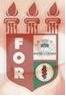 PLANILHA PARA CADASTROS DE LIVROS  BIBLIOTECA MARIA APARECIDA POURCHET CAMPOS        Classificação:     616.314                                    Código:	2468  Cutter:   A659u                                                     Data: Turma 2010Autor(s): Arai, Cynthia KnissTitulo: Uso da terapia fotodinâmica em endodontia como agente antimicrobianoOrientador(a): Profª. Drª. Luciana Ferraz GominhoCoorientador(a): Edição:  1ª        Editora  Ed. Do Autor     Local:  Recife    Ano:  2010  Páginas:  56Notas:  TCC – 1ª Turma graduação - 2010